Україна та Китай,  співробітництво в аграрній сферіТематична  добірка. Випуск 3Україна та Китай планують нарощувати співробітництво в аграрній сфері11.08.2015 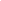 Украинская сельхозпродукция пробиваетсяна рынок ПоднебеснойLatifundist.com.- 20/08/2015Для Китая Украина вполне может стать продовольственной корзиной. На чем основывается такое предположение? Посмотрим на наши страны. Да, ВВП Украины в 100 раз меньше, чем в Поднебесной. Да, население и территории двух стран несопоставимы. Зато Украина имеет лишь в четыре раза меньше сельскохозяйственных земель, чем Китай. А еще наша страна обладает третью всех мировых черноземов. И это следует считать ключевым преимуществом Украины перед Китаем. И именно поэтому сельское хозяйство должно стать основной темой в сотрудничестве между нашими странами.Какие для этого есть основания? Разумеется, Китай и так является важным торговым партнером Украины во многих отраслях промышленности. В 2014 году экспорт украинских товаров в Китай составил $2,79 млрд. Это 5,2% от общего объема отечественного экспорта. Импорт товаров из Китая в том же году составил $5,62 млрд. Это 10,3% от общего объема импорта в Украину. За последние десять лет украинский экспорт в Китай вырос в 2,4 раза, за тот же период импорт из Китая в Украину вырос в семь раз.Нетрудно заметить, что импорт из Китая существенно превышает экспорт. В 2014 году негативный торговый баланс составил $2,83 млрд. Это значит, что Украине есть куда расти. Китай сейчас занимает пятое место среди мировых импортеров украинской сельскохозяйственной продукции и продовольствия. Потенциал китайского рынка для нашего экспорта использован в наименьшей мере по сравнению с другими участниками ТОП-10 стран-импортеров.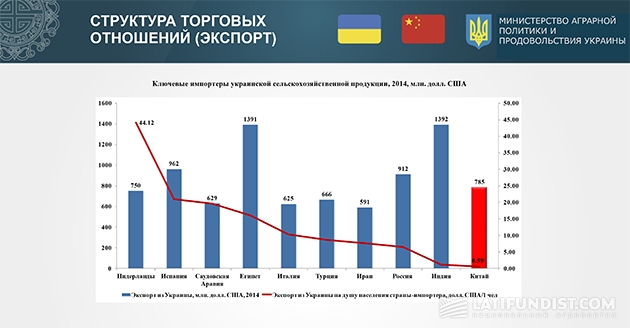 В 2014 году экспорт украинской агропродукции в Китай на одного человека составил всего 58 центов, в то время как с европейскими странами-импортерами этот показатель превышает 5 долларов и достигаем 40-ка в отдельных странах. Хотя по итогам 6 месяцев 2015 года экспорт украинской сельскохозяйственной продукции в КНР превысил годовой показатель прошлого года. Сейчас в структуре экспорта в Китай доминирует железная руда, товары аграрного сектора и продукция машиностроения. В 2014 году сельскохозяйственные товары занимали 28% общего объема экспорта в Китай. В 2012 году их доля составляла всего 5,6% экспорта. 86,5% сельскохозяйственного экспорта в Китай в 2014 году занимали подсолнечное масло и кормовая кукуруза.Как нарастить долю и расширить перечень сельскохозяйственных товаров, предназначенных на экспорт? Для этого нужно, чтобы наша продукция соответствовала стандартам китайских ветеринарных и фитосанитарных требований. А после того, как фитосанитарная служба КНР даст свое положительное заключение, доступ к китайскому рынку для новых украинских товаров будет открыт и, соответственно, объем торговли сельхозпродукцией может увеличиться в разы.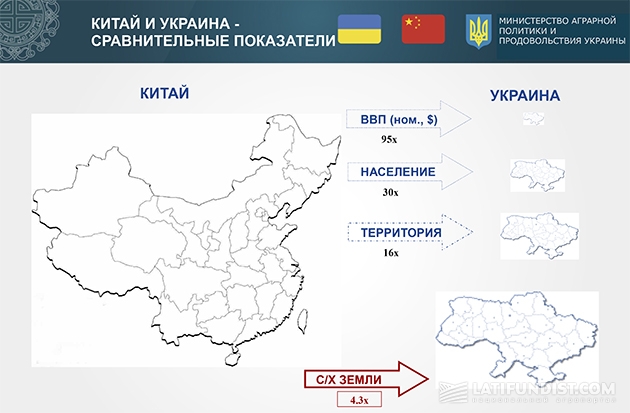 3 августа в Пекине состоялось Пятое заседание Подкомиссии по вопросам сотрудничества в области сельского хозяйства и Комиссии по сотрудничеству между правительством Украины и правительством КНР. На ней обсуждались текущее положение дел и перспективы развития двустороннего торгово-экономического взаимодействия в аграрной сфере.Часть мероприятия была посвящена перспективным направлениям сотрудничества в сфере карантина и защиты растений, ветеринарии, животноводства, птицеводства, рыбного хозяйства, научно-технического сотрудничества, проектов в сфере альтернативной энергетике. А также возможности открытия и расширения доступа на китайский рынок новой украинской продукции: подсолнечного и соевого шрота, свекольного жома, молочной продукции, курятины, кондитерской и плодово-ягодной продукции, а также, муки и пр. Мы продемонстрировали наше желание системного и долгосрочного подхода к двусторонней работе, и увидели искреннее желание наших китайских коллег расширять сотрудничество.Наша делегация договорились с представителями Китая ускорить согласование и подписание плана инвестиционного сотрудничества в аграрной сфере между Министерством аграрной политики и продовольствия Украины, Министерством сельского хозяйства Китайской Народной Республики и Министерством коммерции КНР. Подписание этого документа значительно расширит возможности привлечения китайских инвестиций в аграрную сферу Украины. Стороны запланировали подписать указанный План во время проведения очередного заседания Комиссии по сотрудничеству между правительством Украины и правительством КНР, которое планируется провести в конце этого года.На встрече в Китайской государственной страховой компании Sinosure, руководитель китайской организации сообщил, что компания Sinosure готова страховать государственные и частные кредиты китайских банков, которые будут направлены на реализацию проектов в аграрной сфере Украины.Особо перспективным направлением двухстороннего сотрудничества китайская сторона считает участие Украины в проекте «Экономического пояса Великого шелкового пути» и развитие агрологистики.Украина и Китай подписали договор о дружбе и сотрудничествеУНИАН / - 05.12.2013Президент Украины и Председатель Китайской Народной Республики Си Цзиньпин в Пекине подписали Договор о дружбе и сотрудничестве между Украиной и КНР.Как сообщили УНИАН в пресс-службе Президента Украины, договор является ключевым политическим документом и отображает основные принципы развития украинско-китайских отношений стратегического партнерства и сотрудничества как на двусторонней основе, так и в рамках многосторонних механизмов, а также содержит перечень приоритетных сфер развития практического сотрудничества.Главы государств также подписали Совместную декларацию Украины и Китайской Народной Республики о дальнейшем углублении отношений стратегического партнерства. Декларация отображает достигнутые сторонами основные договоренности относительно дальнейшего развития сотрудничества. В частности, речь идет о развитии отношений стратегического партнерства между Украиной и Китаем, активизации межгосударственного политического диалога на высшем уровне, подтверждении позиций двух стран по наиболее актуальным вопросам международной жизни. Кроме того, в документе зафиксирован факт утверждения главами двух держав Программы развития отношений стратегического партнерства между Украиной и КНР на 2014-2018 годы.Кроме того, в присутствии глав государств подписаны двусторонние документы.Межправительственное соглашение об экономико-техническом сотрудничестве.Протокол фитосанитарных и инспекционных требований относительно экспорта сои из Украины в КНР между Министерством аграрной политики и продовольствия Украины и Генеральной администрацией контроля над качеством, инспекции и карантина КНР дает возможность экспортировать украинские соевые бобы в Китай, открывает новые возможности в реализации украинско-китайских инвестиционных проектов в аграрном секторе Украины и увеличении присутствия отечественной аграрной продукции на рынке КНР.Протокол фитосанитарных и инспекционных требований относительно экспорта ячменя из Украины в КНР между Министерством аграрной политики и продовольствия Украины и Генеральной администрацией контроля над качеством, инспекции и карантина КНР дает возможность экспортировать украинский ячмень в Китай, открывает новые возможности в реализации украинско-китайских инвестиционных проектов в аграрном секторе Украины и увеличении присутствия отечественной аграрной продукции на рынке КНР.Меморандум о взаимопонимании между Министерством здравоохранения Украины и Государственной администрацией КНР по традиционной медицине относительно сотрудничества в области традиционной китайской медицины будет споосбствовать развитию двустороннего сотрудничества в области традиционной китайской медицины (ТКМ) путем создания лечебно-диагностического центра ТКМ в Украине и предоставления соответствующих медицинских услуг, профессиональной подготовки специалистов, а также развития законодательной базы, стандартизации и обмена информацией в области ТКМ.Договор о сотрудничестве в сферах энергоэффективности, энергосбережения и возобновляемых источников энергии между Государственным агентством по энергоэффективности и энергосбережению Украины и Китайской экспортно-кредитной страховой корпорацией (SINOSURE) создает правовые основы сотрудничества в сфере энергоэффективности, энергосбережения и возобновляемых источников энергии, включая предоставление поддержки, в рамках действующего законодательства, инвесторам и субъектам ведения хозяйства, которые действуют в этой сфере. Кроме того, документом предусматривается предоставление корпорацией SINOSURE услуг украинским и китайским предприятиям этой отрасли по кредитованию и страхованию.Рамочный контракт на выполнение проекта строительства объектов блока №11 ПАО «Шахтоуправление «Покровское» предусматривает участие компании «Минметалз Инжиниринг Ко. ЛТД» в строительстве новой шахты в рамках шахтного поля, которое разрабатывается группой «Донецксталь» в г. Красноармейск (Донецкая область), как генерального подрядчика с последующим привлечением финансирования от китайских банков. Сумма контракта - 247 млн дол. Срок действия контракта - 2,5 года, срок финансирования - до 9,5 лет.Рамочное соглашение о реализации проектов в области возобновляемой энергетики между ООО «Гринтек Энержи», Китайской Национальной группой корпораций строительных материалов и Китайской экспортно-кредитной страховой корпорацией (SINOSURE) определяет основные принципы и условия привлечения прямых инвестиций и проектного финансирования из КНР в строительство и развитие проектов в области возобновляемой энергетики в Украине установленной мощностью свыше 1 Гвт.Меморандум о взаимопонимании между Государственным агентством Украины по туризму и курортам и Национальной туристической администрацией КНР о содействии групповым туристическим поездкам китайских туристов в Украину делает возможным включение китайской стороной нашего государства в Перечень стран, рекомендованных для посещения организованными группами китайских туристов, и дает возможность существенно увеличить поток туристов из Китая в Украину с соответствующим ростом поступлений в государственный бюджет Украины.http://economics.unian.net/industry/859870-ukraina-i-kitay-podpisali-dogovor-o-drujbe-i-sotrudnichestve.htmlРынок Китая вошел в тройку крупнейших для украинских аграриевУНИАН. 16.12.2015Квот для украинской продукции на китайском рынке нет, но вопрос поставок продукции – это вопрос переговоров.Рынок Китайской Народной Республики вошел в тройку крупнейших для украинских аграрных предприятий, сообщил в ходе пресс-конференции в правительстве министр аграрной политики и продовольствия Украины Алексей Павленко."Мы готовы поставлять продукцию в Китай. Общий китайский рынок вышел у нас в ТОП-3 (крупнейших рынков сбыта – УНИАН). Мы видим увеличение реализации в 3,5 раза и перспективы дальнейшего увеличения реализации", – сказал Павленко.При этом он отметил, что как таковых квот для украинской продукции на китайском рынке нет, но вопрос поставок продукции – это вопрос переговоров.Читайте такжеКитай стал крупнейшим потребителем продуктов питания из УкраиныКак сообщал УНИАН, Украина и Китай ведут активную подготовку к расширенному заседанию межправительственной украинско-китайской комиссии по социально-экономическому сотрудничеству на уровне вице-премьер-министра Украины Геннадия Зубко и вице-премьер-министра Госсовета КНР Ма Кая. Первоначально заседание планировалось на сентябрь, однако стороны внесли коррективы в процесс подготовки и на текущий момент провели пока заседания трех из семи подкомиссий, касающихся аграрной сферы, торговли и культурного сотрудничества.Читайте такжеУкраина получила разрешение на экспорт молочной продукции в КитайРанее Украина и Китай планировали провести бизнес-форум в Киеве, который должен был стать площадкой для установления прямых торговых контактов между двумя странами. Форум, как ожидается, станет еще одним важным инвестиционным событием на уровне форумов в США и Германии.
http://economics.unian.net/agro/1214097-ryinok-kitaya-voshel-v-troyku-krupneyshih-dlya-ukrainskih-agrariev.htmlУкраина и Китай углубляют сотрудничество в сфере сельского хозяйстваАгро Тех ТрейдМеморандум о сотрудничестве между Министерством аграрной политики и продовольствия Украины, Китайско-украинской ассоциацией по реализации международных проектов и Китайской национальной корпорацией по зарубежному экономическому сотрудничеству о содействии развития двустороннего инвестиционного сотрудничества и реализации совместных инвестиционных проектов в аграрной сфере подписан в среду в Пекине. Об этом сообщает корреспондент УКРИНФОРМа в Китае."Китайское руководство уделяет повышенное внимание развитию отношений с Украиной", - заявил в ходе переговоров перед подписанием заместитель министра сельского хозяйства КНР Чжу Баошэн.Китайский чиновник подчеркнул, что Китай и Украина, как две аграрные страны, имеют большую взаимодополняемость, что представляет огромный потенциал для сотрудничества. Он пообещал всяческую поддержку Минсельхоза КНР предприятиям, которые будут осуществлять проекты в Украине.Со своей стороны, директор департамента внешнеэкономических связей Министерства аграрной политики и продовольствия Украины Кирилл Клименко сообщил, что Украина отобрала ряд проектов, которые хотела бы реализовывать совместно с китайскими партнерами. Они касаются, в том числе, повышения производительности семенного материала (Украина заинтересована в использовании китайских селекционных технологий); производства средств защиты растений и удобрений. Предусматривается также модернизация оросительной системы на юге Украины, которая обеспечивает водой 1,2 млн га земель (выведение ее на современный уровень позволит выращивать около 10 млн тонн кукурузы и сои ежегодно). Кроме того, согласно программе импортозамещения предусматривается строительство минимум 500 га высокотехнологических теплиц, которые позволят снабжать круглогодично свежими овощами и фруктами не только украинского потребителя, но и европейского.http://www.agrotechtrade.com/stati/posevnaya-v-ukraine-budet-nelegkoy.htmlУкраина и Китай: уверенное развитие партнерстваАграрий.- 15.09.2015Одним из приоритетных партнеров в аграрном секторе для Украины является Китай. Показатели экспорта украинской сельхозпродукции в КНР только за семь месяцев 2015 года составляют 889.7 млн. долларов США, а это, относительно прошлого маркетингового года, увеличение на 103%. Об этом сообщил Министр аграрной политики и продовольствия Алексей Павленко на встрече с чрезвычайным и Полномочным Послом КНР в Украине Чжанем Сиюнем. На встрече обсуждались вопросы аграрного сотрудничества между двумя странами, потенциальные перспективы его расширения, и результаты работы Пятого заседания украинско-китайской комиссии по вопросам сотрудничества в сельскохозяйственной отрасли. " В этом году важным показателем расширенного сотрудничества явилось то, что гораздо большее количество отечественных компаний получили возможность выхода на китайский рынок. Минагрополитики заинтересовано в том, чтобы отношения между Украиной и Китаем в аграрной сфере вышли на качественно новый уровень"- отметил Алексей Павленко.http://agrarian.com.ua/news/politika_i_jekonomika/ukraina/ukraina_i_kitajj_uverennoe_razvitie_partnerstvaХрущеву и не снилось. Китаю не обойтись без украинской кукурузыЛіга.Бізнес.- 27.08.2015Девальвация национальной валюты Китая и обвал на фондовых биржах страны создали повод для многих дискуссий относительно стабильности аграрного сотрудничества между Украиной и Китаем и возможных убытков для отечественного агросектора. Ни для кого не секрет, что Китай был и остается одним из приоритетных партнеров Украины в отрасли аграрного сотрудничества и самым крупным импортером отечественной сельхозпродукции. По оперативным данным, за 7 месяцев 2015 года Украина экспортировала в КНР аграрной продукции на общую сумму $889,7 млн, что более чем в два раза превышает показатель за соответствующий период прошлого года ($407 млн).Немалую роль в достижении этого результата сыграла дерегуляция аграрной отрасли, в ходе которой среди всего прочего были отменены карантинный и 14 других сертификатов и 6 лицензий. Всего же было реализовано более 50 других изменений, которые дали свободу бизнесу и создали хорошие условия для его развития в Украине. Как следствие этого, 22 украинские компании получили возможность прямого выхода на рынок Китая. Основными экспортными позициями аграрного сектора Украины продолжают оставаться зерновые злаки (преимущественно кукуруза) - $578,3 млн  (рост экспорта более чем в 4 раза) и масло подсолнечное - $295,8 млн  (+12%). Также мы увеличиваем экспорт какао-бобов и продуктов из них - $1,4 млн (+83%), кондитерских изделий - $1,2 млн  (+5%), спирта - $493 000 (рост более чем в 9 раз), сыров и йогуртов - $235 000 (раньше экспорт не осуществлялся), соков - $107 000 (рост в 5 раз).http://biz.liga.net/all/prodovolstvie/stati/3094748-pavlenko-kak-ukraina-s-kitayskogo-agrorynka-ssha-potesnila.htmКитаю просто нечего защищать в Украине,— Антон ЗацепинРуководитель представительства китайской компании Xinwei Group рассказал о заинтересованности в украинском рынкеАпостроф. - 03.12.2015Экономические и политические взаимоотношения между Украиной и Китаем, которые сейчас находятся на достаточно низком уровне, можно улучшить уже в ближайшее время. Официальному Киеву вполне под силу присоединиться к программе китайско-европейского сотрудничества "16+1", а также стать членом проекта "Новый Шелковый путь". Это позволит китайским инвесторам прийти в Украину, что, в свою очередь, положительно скажется не только на экономике обеих стран, но и политических взаимоотношениях Киева и Пекина. Отстаивая интересы своих инвесторов в Украине, Китай будет одновременно защищать наше государство от международной агрессии. Об этом и многом другом "Апострофу" рассказал руководитель представительства китайской компании Xinwei Group в Украине АНТОН ЗАЦЕПИН. — В последние годы мы наблюдаем тенденцию по сближению Китая с европейскими государствами. В поисках форматов сотрудничества была организована инициатива "16+1", в которой, к сожалению, не нашлось места Украине. Почему, по-вашему, так произошло? — Честно говоря, я считаю, что это случилось по достаточно банальной причине: из-за недостаточного профессионализма людей, которые должны были решить этот вопрос. Потому что все страны, у руководства которых было соответствующее желание, включились в работу и сейчас углубляют свое сотрудничество с Китаем. Тем временем, государства, которые проспали или проглядели этот момент, сейчас находятся в стороне. — Возможен ли сценарий, согласно которому Киеву таки удастся присоединиться к программе китайско-европейского сотрудничества? — Я думаю, что да. Потому что Китай и все участники данной инициативы заинтересованы в присоединении Украины к этому формату. Здесь вопрос стоит только в том, хочет ли этого Украина. У меня нет никаких сомнений в том, что соответствующее желание у китайской стороны есть. — Еще одной важной китайской инициативой, которая, судя по всему, обойдет Украину стороной, является создание "Нового Шелкового Пути". Тем не менее, чисто с технической точки зрения Украина может быть транзитным государством в этой схеме. Существует ли, по-вашему, возможность, что Киеву удастся стать частью этого проекта и что для этого нужно? — В вопросе "Шелкового пути", по моему мнению, пришло время расставить точки над "і". "Новый Шелковый путь", о котором сейчас говорят Китай и все средства массовой информации, априори не имеет конкретного варианта на карте. С точки зрения Китая, маршрут этого пути виртуален и включает в себя все экономически выгодные торговые пути. При этом каждая страна, которая сотрудничает с Пекином, пытается привязать это к себе, вот поэтому и появляются разные маршруты, нарисованные на карте, выгодные той или иной стране-партнеру Китая. Китай открыт, он объявил об этой инициативе и сказал: "Кто хочет — присоединяйтесь". — То есть в этом проекте двери для Украины все еще открыты? — Двери для Украины более, чем открыты. Китай уже сделал первый шаг со своей стороны — они объявили о данной инициативе. Сейчас же Пекин ждет, чтобы Киев сообщил о своей заинтересованности в проекте. Уже сейчас в СМИ появляются разные маршруты, схема путей публикуется на картах... Однако эти маршруты нарисованы не Китаем. Их рисуют те, кто заинтересован в участии в "Новом Шелковом пути". Россия, к примеру, рисует свой маршрут, Казахстан — свой и так далее. Вместе с тем, все варианты — взаимовыгодные. Поэтому проект и проходит под лозунгом "Один пояс, много путей". Поэтому если Украина увидит себя в этом поясе, — прекрасно. Потому что Китай заинтересован в торговле с нашим государством, а также со всем черноморско-балтийским регионом. Это колоссальный шанс для Украины. — По логике вещей, официальный Киев также должен быть заинтересован в сотрудничестве с Пекином. Однако среди первоочередных направлений внешней политики Украины Китай упоминается достаточно редко. Как бы вы оценили деятельность наших властей в развитии взаимоотношений с Китаем? — Я считаю, что нынешние украинские чиновники и политики очень сильно не дорабатывают в вопросе развития взаимоотношений с Китаем. При этом сказать почему так происходит я не могу, так как не вижу объяснимых причин для этого. Это огромные возможности, желание со стороны Пекина есть — Киев явно не дорабатывает. — Некоторые эксперты заявляют, что на фоне резкой девальвации гривны стоимость рабочей силы в Украине стала еще ниже, чем в Китае. Так ли это, и может ли данный факт привлечь китайские инвестиции в Украину? — Такой фактор действительно присутствует. Вместе с тем, мы должны понимать, что приход в Украину иностранного капитала зависит в первую очередь от политики официального Киева. Во-первых, для любых инвесторов, в том числе и китайских, важна стабильность. То есть, условно говоря, если у нас каждые полгода меняется состав правительства, это очень настораживает иностранных инвесторов. Для них это страшный сон. Потому что они хотят понимать, что законодательство не будет меняться под каждый новый парламент и правительство. Они желают заняться своим делом, зная, что их деньги вернутся, а не исчезнут. Второй момент — Украине нужно поработать над законодательством для защиты этих инвестиций. Вкладчику важно понимать, как он будет возвращать вложенный капитал, вне зависимости от девальваций или еще каких-то локальных событий. — В этой ситуации, как я понимаю, не последнюю роль играет продолжающаяся война на Донбассе? — Естественно. Конфликт на Донбассе играет очень большую роль. — Можем ли мы ожидать, что после урегулирования ситуации китайские компании возьмутся за восстановление востока Украины? — Я думаю, что да. Потому что это интересно как Украине, так и Китаю. Китаю интересна экспансия на другие рынки, у них колоссальный опыт строительства и развития территорий. — Не станут ли преградой для углубления сотрудничества между Пекином и Киевом дружественные взаимоотношения Китая с Россией? — Китайская сторона придерживается четкой стратегии: сначала экономика, а потом политика. Многие украинские дипломаты и политики ожидают от Пекина заявлений о том, что они поддерживают Украину и выступают против политики Кремля. Тем не менее, Китай этого не скажет. Россия для них — огромный рынок, важный экономический партнер. Они не могут пойти на такой шаг с экономической точки зрения. Вместе с тем, Китай заинтересован в сотрудничестве с Украиной. Восстановление объектов инфраструктуры, строительство новых сооружений понятно китайцам, они это могут и умеют. Для Украины, в свою очередь, это сотрудничество интересно тем, что присутствие на ее рынке китайских компаний позволит по-другому разговаривать с РФ. Потому что тогда в Украине будет иностранный инвестор, который будет защищать свои интересы в нашем государстве. А сейчас Китаю просто нечего защищать в нашем государстве. Нет практически ни одного проекта, который Пекин должен защищать у нас. — Какие отрасли Украины, по-вашему мнению, являются наиболее привлекательными для китайских инвесторов? — Это очевидные сферы: аграрная, транспортно-логистическая, телекоммуникационная, энергетическая. Руководитель представительства китайской компании Xinwei Group в Украине Антон Зацепин Фото из личных архивов — Вы представляете в Украине одну из крупнейших китайских компаний Xinwei Group. Можете рассказать о специфике своей деятельности поподробнее? — На самом деле, через компанию-партнера мы работаем на украинском рынке уже более двух лет. У нашего партнера есть лицензия на частоту 1800 МГц. А наше оборудование используется уже на более, чем 100 базовых станциях по территории всей Украины. При этом еще порядка 1900 базовых станций уже находятся в порту, в процессе растаможивания. Поэтому мы находимся в процессе реализации сети национального масштаба. — Какой сети? — Дело в том, что компания Xinwei обладает своим стандартом связи McWiLL®. В 2010 году технология McWiLL®, разработанная Xinwei Group, была признана Международным союзом электросвязи (ITU) стандартом мобильного широкополосного беспроводного доступа. То есть, это международно признанная технология, у которой есть целый ряд преимуществ. — Каких же? — Это безопасность канала связи, это trunking (метод доступа абонентов к общему выделенному пучку каналов, при котором свободный канал выделяется абоненту на время сеанса связи, - "Апостроф"), это шифрование, гарантированность доставки данных и сообщений. Таким образом, развертывание нашей сети, в первую очередь, будет направлено на спецпользователей: таких как Министерство по чрезвычайным ситуациям, медицинские, муниципальные, охранные службы и так далее, — все, кому нужна экстренная связь в любых условиях при чем довольно быстро. Наши мобильные базовые станции разворачиваются в течение максимум 20 минут. Они не подвержены радиоглушению потому что у нас есть запатентованная технология "Умные антенны", которая связывает базовую станцию и абонентское оборудование прямым каналом связи, который практически не глушится. То есть, в отличие от GSM и других стандартов связи, наш сигнал нельзя будет заглушить каким-то устройством в коробочке и даже профессиональная аппаратура глушения далеко не всегда справится с этим. — Собирается ли ваша компания выходить на уровень мобильного оператора и намечены ли уже сроки реализации этих планов? — Да, действительно мы собираемся выходить на уровень мобильного оператора. Единственное, что в ближайший год мы будем разворачивать сеть для спецпользователей. При этом она будет доступна для обычных абонентов. В первую очередь, это будут клиенты из корпоративного сектора, которым нужны вышеперечисленные преимущества. Тем временем с 2017 года мы планируем предоставлять услуги уже для массовых пользователей. — Получается, что сфера телекоммуникаций — единственное направление деятельности Xinwei в Украине? — Не совсем. Так как я являюсь не только главой представительства Xinwei Group в Украине, а также представляю интересы господина Ван Цзина в Украине (крупного китайского инвестора, занимающего 12-е место в китайском списке Forbes и 1-е место в Пекинском списке Forbes, — "Апостроф") — в сферу моей ответственности входит еще ряд проектов, не связанных с Xinwei Group напрямую. У нас сейчас идет разработка ТЭО (документа, в котором проводится оценка затрат на инвестиционный проект, его результатов, а также анализ срока окупаемости, — "Апостроф") строительства глубоководного морского порта с объемом перевалки 100-120 млн тонн в год (все порты Украины переваливают порядка 140 млн тонн в год, — "Апостроф"). И я думаю, что в ближайший месяц-полтора будет принято решение, где будет реализован проект и в какие сроки, в каком объеме. Так как проект порта подразумевает инвестиции не только в причалы и портовую инфраструктуру, а и припортовую, зоны переработки сельхозпродукции, зоны сборки товаров из китайских комплектующих, инвестиции в транспортную инфраструктуру и т.д. Еще одним направлением нашей деятельности является аграрный проект. Это будет большая вертикально-интегрированная компания полного цикла: от выращивания, хранения и транспортировки продукции до глубокой переработки. — Деятельность этой компании будет направлена только на украинский рынок? — Нет конечно. Рынок Украины крайне мал для Китая. В первую очередь она нацелена на рынок Китая. — Насколько вашей компании помогают украинские власти? — Скажем так, у нас есть хорошие отношения со многими структурами, министерствами, депутатскими группами. В Верховной раде, к примеру, самая большая депутатская группа — по межпарламентским связям с КНР. Туда входят более 170 народных депутатов. Еще немножко, и будет большинство (с улыбкой отметил господин Зацепин). Поэтому, в принципе, все нормально. Но в некоторых случаях у наших политиков не хватает понимания что конкретно нужно сделать. И особенно в случае с Китаем, так как это совершенно другая ментальная история. Работать с Китаем так как мы привыкли работать с Европой или Америкой — невозможно. Кроме этой парламентской группы никто взаимоотношениям с Китаем профессионально не занимается. В отличие от связей с Европейским Союзом, например, где у нас есть целый отдельный комитет по евроинтеграции в парламенте и отдельные специальные евроинтеграционные заместители министров. — Говоря в целом, чего вы ожидаете от дальнейших украинско-китайских отношений? — Для нас важно создание условий, чтобы Украина вошла в формат "16+1" сделав его "17+1" и в "Новый Шелковый путь". Потому что не только проекты нашей компании завязаны на этом, а это потрясающий шанс для всей Украины. Украинская сторона должна проявить в этом вопросе инициативу. Я верю, что достижение вышеперечисленных целей вполне реально. Украина планирует увеличить экспорт аграрной продукции в КитайСоюз Птахів Українию. – 12.08.2015Украина планирует увеличить экспорт аграрной продукции в КитайКитай может открыть границу для целого перечня аграрной продукции украинского производства. Об этом сообщила заместитель Министра аграрной политики и продовольствия по вопросам европейской интеграции Владислава Рутицкая на пресс-конференции, посвященной итогам пятого заседания Подкомиссии по вопросам сотрудничества в области сельского хозяйства Комиссии по сотрудничеству между правительствами Украины и КНР.В частности, Владислава Рутицкая сообщила, что в ближайшие сроки Украина получит разрешение экспортировать в КНР подсолнечный шрот. Генеральная администрация надзору за качеством, инспекции и карантину КНР (AQSIQ) планирует предоставить соответствующие разрешения до конца текущего месяца. Китайская сторона также заверила, что не имеет дополнительных требований по украинскому сахару, вина и кондитерских изделий.«У нас есть возможность торговать сахаром, но для этого нужно найти надежного китайского партнера. Кроме того, мы говорили о возможности совместных проектов, среди которых - строительство заводов по грануляции жома. По вину и кондитерской продукции препятствий тоже нет, договорились углубить связи между конкретными производителями», - сообщила Владислава Рутицкая.По ее словам, китайская сторона также заинтересована в экспорте органической сои, фруктов и ягод, в частности черешни, вишни, голубики. В рыбной отрасли стороны договорились наладить обмен технологиями, усилить взаимодействие отраслевых государственных органов и импортировать в Украину племенной материал. Украина также предоставит китайским партнерам предложения по экспорту сертифицированной продукции птицеводства, которая сейчас успешно поставляется в страны ЕС. Обсуждены также возможности поставок украинской молочной продукции.«Для китайской стороны очень важна адаптация украинского законодательства не только с нормами ЕС, но и международными требованиями. Мы говорили о вопросах, связанных с безопасностью и качеством продукции, обеспечением надлежащего контроля. Наши партнеры подчеркивают, что в случае выполнения этих требований, они готовы работать по каждой указанной товарной группе. Китай очень заинтересован в экспорте из Украины с точки зрения обеспечения собственной продовольственной безопасности», - подчеркнула Владислава Рутицкая. Аграрный фонд планирует экспортировать в Китай продовольствиеБизнес Портал. – 13.07.2015Аграрный фонд планирует начать сотрудничество с Китаем в части экспорта муки и культур, не относящихся к списку обеспечения продовольственной безопасности Украины.Пресс-служба Министерства аграрной политики и продовольствия сообщила, что перспективы данного сотрудничества обсудили председатель правления Аграрного фонда Андрей Радченко и советник по вопросам торгово-экономического сотрудничества посольства Китая в Украине Лю Юн.«Экспортные поставки муки и культур, которые не входят в перечень обеспечения продовольственной безопасности Украины, является неотъемлемой частью стратегии внешнеэкономической деятельности ПАО «Аграрный фонд», — заявил Радченко.По его информации, внешнеэкономическая деятельность Аграрного фонда обусловлена желанием предоставить дополнительную поддержку сельхозпроизводителям и увеличить поступления валюты в Украину.      Україна та Китай планують нарощувати співробітництво в аграрній сфері, забезпечуючи максимальну підтримку двостороннього економічного співробітництва і створюючи сприятливі умови для роботи українського та китайського бізнесу. Про це йшлося на брифінгу в Будинку Уряду за участю Першого заступника Міністра аграрної політики та продовольства України Ярослава Краснопольського та заступника Міністра аграрної політики та продовольства України з питань європейської інтеграції Владислави Рутицької, сьогодні, 11 серпня.Ярослав Краснопольський, зокрема, поінформував про основні результати участі очолюваної ним української делегації у 5-му засіданні Підкомісії з питань співробітництва в галузі сільського господарства Комісії зі співробітництва між Урядом України та Урядом КНР, яке відбулося 3 серпня в Пекіні.Зазначалося, що в рамках засідання сторони обговорили загальну ситуацію і перспективи розвитку двостороннього торговельно-економічного співробітництва в аграрній сфері та виконання досягнутих домовленостей за результатами Четвертого засідання Підкомісії. За словами Ярослава Краснопольського, приблизно на 75 відсотків все заплановане виконано, решта 25 відсотків наразі перебуває в стадії опрацювання та виконання, оскільки не було обмежено часовими термінами. З китайською стороною обговорено перспективні напрями співпраці в сфері карантину та захисту рослин, ветеринарії, рибного господарства, науково-технічного співробітництва.Наразі Україна експортує до Китаю зернові (в основному кукурудзу) та олію. Під час зустрічі йшлося про можливості розширення доступу на китайський ринок нової української продукції: соняшникового шроту, бурякового жому, молочної продукції, м'ясної та кондитерської продукції, а також плодово-ягідної продукції, борошна тощо.Також обговорено питання щодо перспектив інвестиційного співробітництва. Зокрема, йшлося про переробку, аграрну логістику, альтернативну енергетику тощо.http://www.kmu.gov.ua/control/uk/publish/article?art_id=248401025&cat_id=244276429